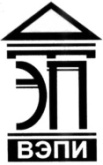 Автономная некоммерческая образовательная организациявысшего образования«Воронежский экономико-правовой институт»(АНОО ВО «ВЭПИ»)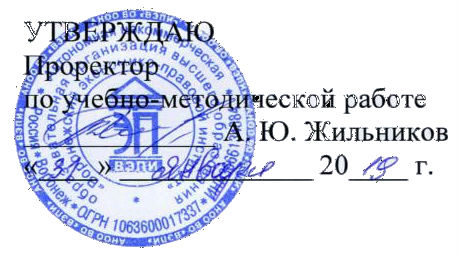 ФОНД ОЦЕНОЧНЫХ СРЕДСТВ ПО ДИСЦИПЛИНЕ (МОДУЛЮ)	Б1.В.ДВ.05.02 Организационное проектирование	(наименование дисциплины (модуля))	38.03.02. Менеджмент	(код и наименование направления подготовки)Направленность (профиль) 	Менеджмент организации		(наименование направленности (профиля))Квалификация выпускника 	Бакалавр		(наименование квалификации)Форма обучения 	Очная, заочная		(очная, очно-заочная, заочная)Рекомендован к использованию Филиалами АНОО ВО «ВЭПИ»	Воронеж2019Фонд оценочных средств по дисциплине (модулю) рассмотрен и одобрен на заседании кафедры менеджмента, год начала подготовки – 2019.Протокол заседания от « 18 »  января  2019 г. №  6Фонд оценочных средств по дисциплине (модулю) согласован со следующими представителями работодателей или их объединений, направление деятельности которых соответствует области профессиональной деятельности, к которой готовятся обучающиеся: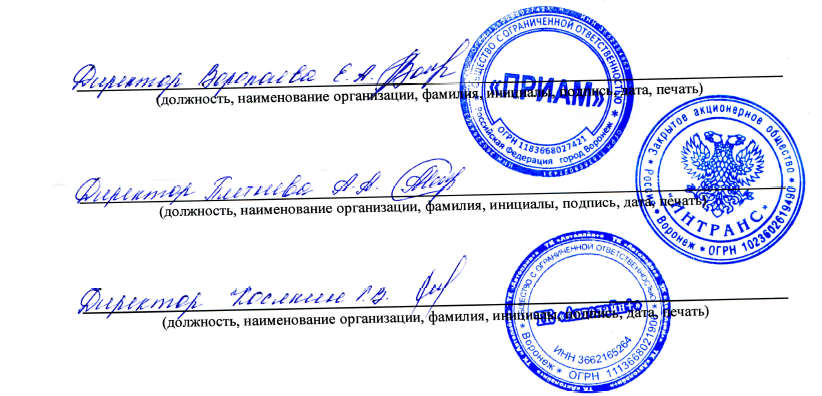 Заведующий кафедрой 	И.В. Куксова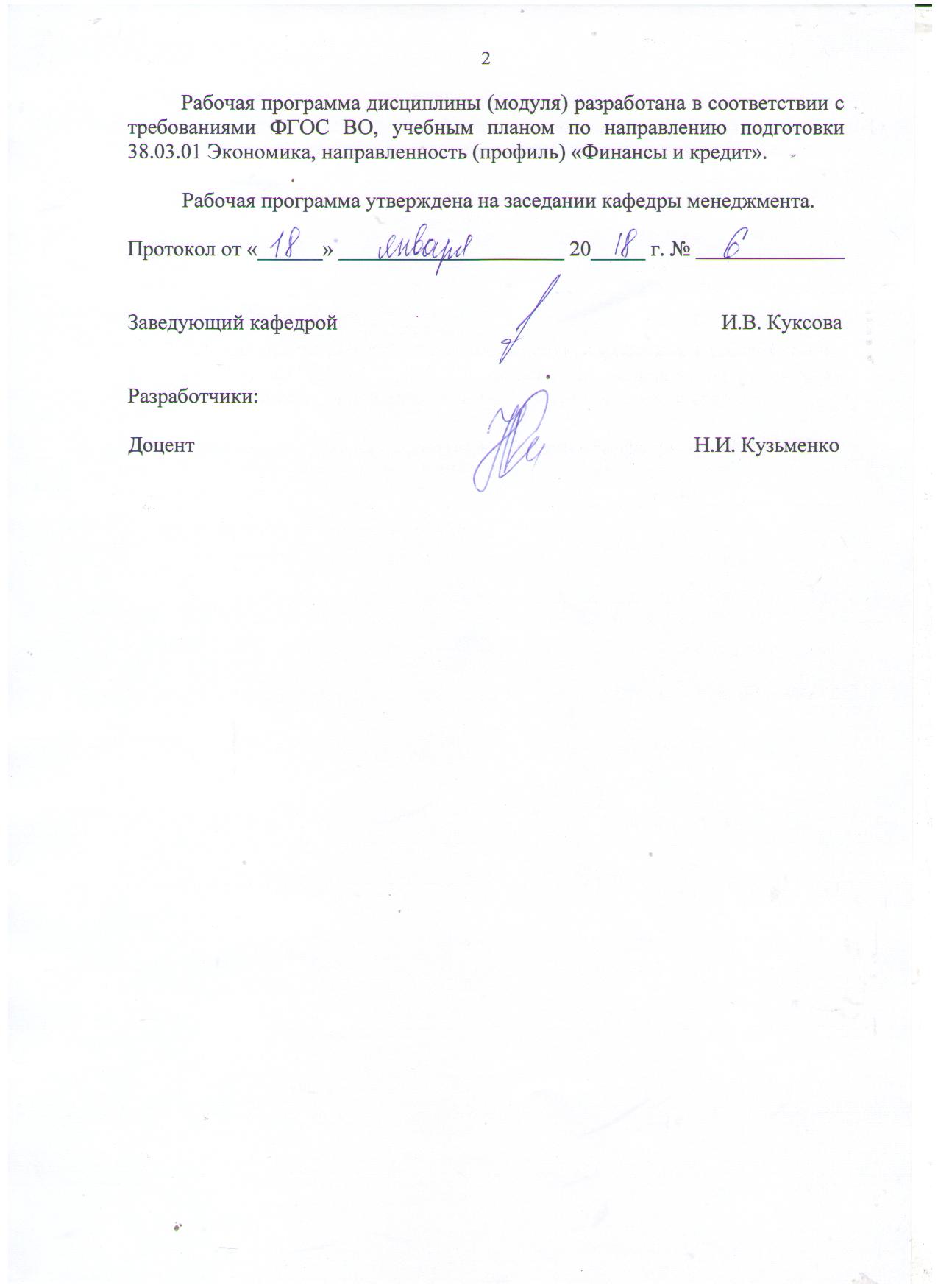 Разработчики: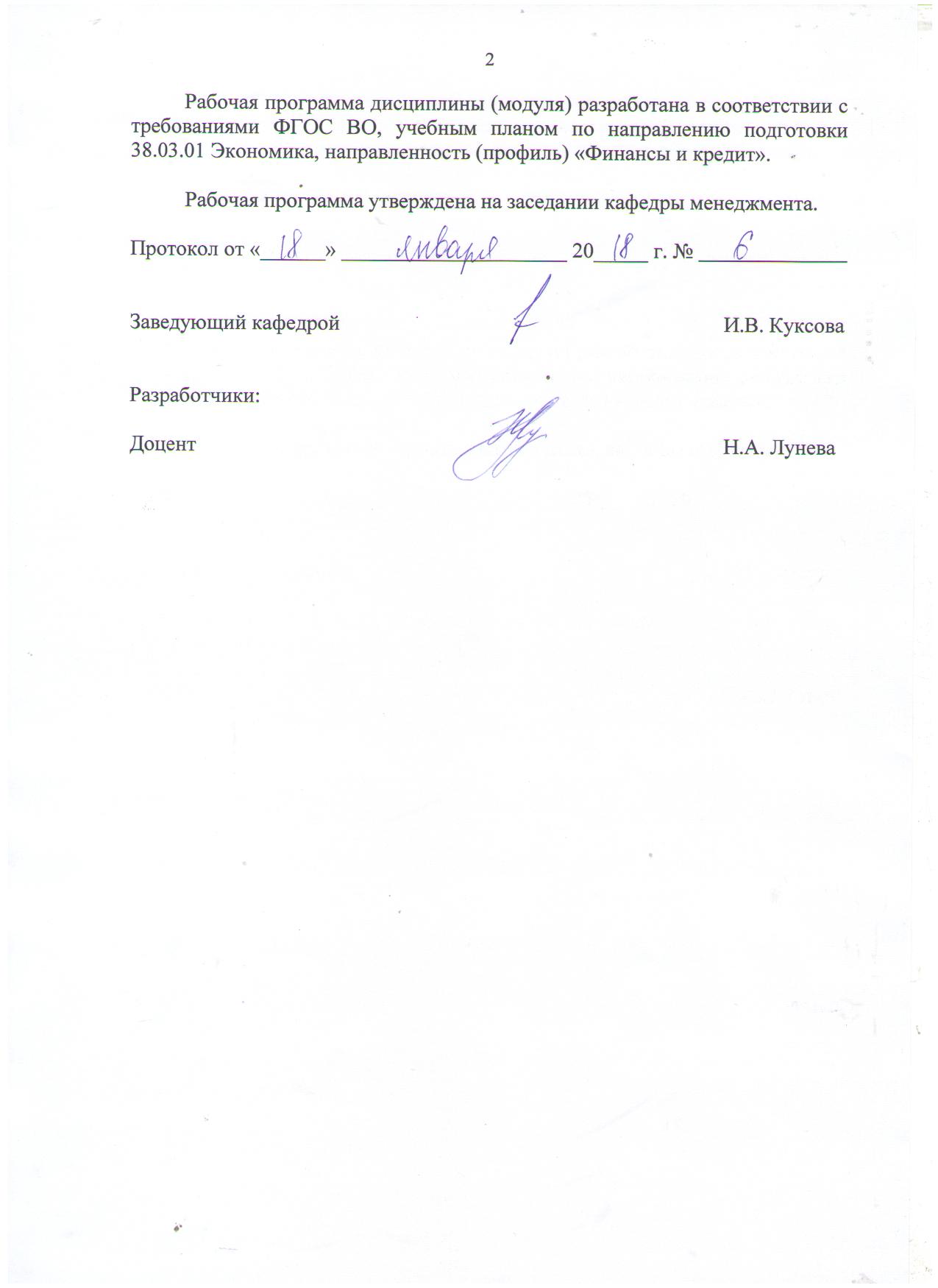 Доцент	Н.А. Лунева1. Перечень компетенций с указанием этапов их формирования в процессе освоения ОП ВОЦелью проведения дисциплины Б1.В.ДВ.05.02 «Организационное проектирование» является достижение следующих результатов обучения:В формировании данных компетенций также участвуют следующие дисциплины (модули), практики и ГИА образовательной программы 
(по семестрам (курсам) их изучения):- для очной формы обучения:- для заочной формы обучения:Этап дисциплины (модуля) Б1.В.ДВ.05.02 «Организационное проектирование» в формировании компетенций соответствует:- для очной формы обучения – 8 семестру;- для заочной формы обучения – 5 курсу.2. Показатели и критерии оценивания компетенций на различных этапах их формирования, шкалы оцениванияПоказателями оценивания компетенций являются следующие результаты обучения:Порядок оценки освоения обучающимися учебного материала определяется содержанием следующих разделов дисциплины (модуля):Критерии оценивания результатов обучения для текущего контроля успеваемости и промежуточной аттестации по дисциплинеШкала оценивания индивидуального заданияШкала оценивания тестаШкала оценивания рефератаШкала оценивания расчётно-графической работыКритерии оценивания ответа на билет:Оценка «отлично» выставляется обучающемуся, если:даны исчерпывающие и обоснованные ответы на все поставленные вопросы, правильно и рационально (с использованием рациональных методик) решены соответствующие задачи;в ответах выделялось главное, все теоретические положения умело увязывались с требованиями руководящих документов;ответы были четкими и краткими, а мысли излагались в логической последовательности;показано умение самостоятельно анализировать факты, события, явления, процессы в их взаимосвязи и диалектическом развитии;показаны знания, умения и владения по компетенциям дисциплины согласно критериям и показателям оценки по каждой компетенции в согласно соответствующей оценке.Оценка «хорошо» выставляется обучающемуся, если:даны полные, достаточно обоснованные ответы на поставленные вопросы, правильно решены практические задания;в ответах не всегда выделялось главное, отдельные положения недостаточно увязывались с требованиями руководящих документов, при решении практических задач не всегда использовались рациональные методики расчётов;ответы в основном были краткими, но не всегда четкими,показаны знания, умения и владения по компетенциям дисциплины согласно критериям и показателям оценки по каждой компетенции согласно соответствующей оценке.Оценка «удовлетворительно» выставляется обучающемуся, если:даны в основном правильные ответы на все поставленные вопросы, но без должной глубины и обоснования, при решении практических задач обучающийся использовал прежний опыт и не применял новые методики выполнения расчётов, однако на уточняющие вопросы даны в целом правильные ответы;при ответах не выделялось главное;ответы были многословными, нечеткими и без должной логической последовательности;на отдельные дополнительные вопросы не даны положительные ответы; показаны знания, умения и владения по компетенциям дисциплины согласно критериям и показателям оценки по каждой компетенции согласно соответствующей оценке.Оценка «неудовлетворительно» выставляется обучающемуся, если не выполнены требования, соответствующие оценке «удовлетворительно», в том числе обучающийся не демонстрирует знания, умения и владения по компетенциям дисциплины.3. Типовые контрольные задания или иные материалы, необходимые для оценки знаний, умений, навыков и (или) опыта деятельности, характеризующих этапы формирования компетенцийТемы рефератовТипология организаций. Классификация систем организационного проектирования. Особенности организационного проектирования в социальных организациях. Особенности социально-экономических организаций.Особенности организационного проектирования в хозяйственных организациях. Организационно-правовые формы организаций. Применение системного подхода при решении организационных проблем.Система управления организации. Функциональное содержание организации. Принципы формирования типового функционального звена управления.Коммуникации в организованной системе. Управление противоречиями в организацииСамоорганизация и самоуправление. Виды самоорганизации. Элементы самоорганизации и самоуправления.Структура как организационная характеристика статической организации. Типология структур.Использование принципов структуризации при построении рациональных структур управления. Основные принципы структуризации управления.Динамическая организация.Анализ и формирование организационных структур. Значение и задачи организационного проектирования. Процесс формирования организационной структуры. Оценка эффективности организационных решений. Корректировка организационных структур.Примеры индивидуальных заданийЗадание №1. Построить дерево проблем организационного совершенствования хозяйственной системы,  для этого:а) выделить главную проблему организационного совершенствования организацииб) выделить несколько организационных проблемв) выделить подпроблемы	Примеры тестов1. Департаментацией называется:1) Разделение организации на соответствующие структурные блоки (отделы, службы).2) Разделение организации по функциям технологического процесса.3) Объединение Участков в цехи.4) Создание производственных объединений.2. Закрытая организационная система:1) Зависит от внешнего воздействия.2) Игнорирует эффект внешнего воздействия.3) Зависит от сырьевых ресурсов региона. 4)Зависит от конкурентов.3.  Какая из данных характеристик не относится к определению организации:1) Совокупность работников.2) Согласие или несогласие относительно целей.3) Формальная координация, определяющая структуру с учетом ее сложности (иерархии), правил и процедур.4) Совокупность подразделений и служб.4. К коммерческим организациям относят (выберите наиболее полный ответ):1) Производственные кооперативы, союзы, ассоциации.2)  Хозяйственные товарищества и общества, производственные кооперативы, государственные и муниципальные унитарные предприятия.3) Потребительские кооперативы, религиозные общества, ассоциации.4) Индивидуальные предприниматели, фонды, учреждения.5.  Премиальная система заработной платы получила развитие в трудах:1) Тейлора.2) Гантта.3) Мюнстерберга.               /4) Линзея. 6. Исследования какого ученого легли в основу теории эффективной организации1) Гантта2) Лайкерта.3) Рейли.4) Тейлора.7. Согласно теории Г. Файоля к структурным принципам организации относятся:1) Справедливость, дисциплина, вознаграждение персонала.2)  Разделение труда, единство цели и руководства, соотношение централизации и децентрализации, власть и ответственность.3) Корпоративный дух, единство команд, подчинение главному интересу.4) Порядок, стабильность, инициатива.8. Какой из этапов жизненного цикла организации характеризуется высокой текучестью кадров и конфликтными ситуациями:1) Создания.2) Роста.3) Зрелости.4) Упадка.9.  Формальная организация это:1)  Предварительно спланированная структура полномочий и функций, которая устанавливается на основе сложившегося взаимодействия между компонентами организации.2) Стихийно создаваемые группы людей.3) Кружки качества на японских фирмах.4) Коллектив любителей пива.10.  Неформальная организация это:1) Коллектив цеха.2) Группа работников, объединенная по общим интересам и симпатиям.3) Структурное подразделение завода.4) Группа людей, осуществляющих целенаправленную деятельность.И. Термин охват контролем означает:1) Количество подразделений организации, в которых осуществляется контроль качества продукции.2) Размер команды, находящейся в подчинении одного руководителя.3) Наличие большого количества приборов для контроля.4) Количество руководителей службы контроля производства.12. Количество потенциальных контактов руководителя с 4 подчиненными ему работниками рассчитанных по формуле B.C. Грайчунаса равно: 1) 25.2) 353)404)3013. В коммуникационной модели «Крут»:1) Каждый человек располагает одинаковыми возможностями.2) Руководитель является лидером.3) Информация передается на верхний уровень управления.4) Способности работников не имеют значения.14.  В коммуникационной модели «Шпора»:1) Информация, поступающая к руководителю не может быть отфильтрована.2) Руководитель является единоличным.3) Отсутствует иерархия подчинения.4)  Руководителю первого звена предоставляется больше свободы для стратегических, перспективных действий.15. Организационная структура управления представляет собой:1) Определенную упорядоченность задач, ролей, полномочий и ответственности.2) Состав структурных подразделений.3) Количество управленцев на предприятии.16. Теория организации призвана ответить на вопросы (выберите наиболее полный ответ):1) Из чего состоят организации и как они функционируют.2)  Зачем организации нужны, как они создаются, функционируют и изменяются, почему члены организаций действуют именно так, а не иначе.3) Как создать организацию.4) Для чего создается организация, и как взаимодействуют ее подразделения.17. Наиболее совершенными являются системы созданные:1) Человеком.2) Природой.3) Открытые.4) Закрытые.18. Какая из данных характеристик не относится к определению организации:1) Совокупность работников.2) Согласие или несогласие относительно целей.3) Формальная координация, определяющая структуру с учетом ее сложности (иерархии), правил и процедур.4) Совокупность подразделений и служб.19. Основоположником бюрократической теории организации является1) Ф. Гилберт.2) Г. Файоль.3) М. Вебер.4) X. Эмерсон.20. Основоположником теории научного управления является1)Л. Урвик2) Г. Файоль.3) М. Вебер.4) Ф. Тейлор.21. В бюрократической организации уровень централизации:1) Низкий.2) Очень высокий.3) Средний.4) Отсутствует.22. Согласно теории Г. Файоля к принципам конечного результата относятся:1) Власть и ответственность, вознаграждение персонала.2)  Корпоративный дух, единство цели и руководства, соотношение централизации и децентрализации.3) Разделение труда, единство команд, подчинение главному интересу.4) Порядок, стабильность, инициатива.23. Элементами внутренней среды организации являются:1) Конституционные основы, формы собственности, особенности законодательства.2) Уровень жизни, социальные формы, капитал, социальные воззрения.3) Технологии, структура, цели, капитал, люди.4) Потребители, конъюнктура, цены, природные ресурсы.24. Статическая группа жизненного цикла организации включает этапы:1) Порог нечувствительности и ликвидацию.2) Внедрение и рост.3) Зрелость и насыщение.4) Спад и крах.25. Структура организации это:1) Состав подразделений организации.2) Взаимосвязи между подразделениями организации.3) Взаимосвязи между работниками организации.4) Состав и взаимосвязи подразделений и работников организации.Примеры расчётно-графических работЗадание №1. Определить графически до какого предела будет снижаться эффективность работы организации с учетом ее персонала, который состоит из:а) все сотрудники по темпераменту холерикиб) преимущественно работают меланхоликив) работают заключенные в тюрьмеСписок вопросов к экзаменуТеоретические основы организационного проектированияЭволюция теории организационного проектированияСтановление научных основ организационного проектированияСовременные аспекты организационного проектирования Рациональный инкрементализмСтадии и кризисы организационного проектированияРазделение деятельности в организацииФакторы, определяющие организационную структуру управленияЭлементы организационной структуры управленияЛинейная организационная структура управленияФункциональная организационная структура управленияЛинейно-функциональная организационная структура управленияЛинейно-штабная организационная структура управленияПроектная организационная структура управленияМатричная организационная структура управленияДивизиональная организационная структура управленияОрганизационная структура управления на основе рабочих группВыявление структурных проблемПринципы формирования организационной структуры управленияПроцесс формирования организационной структуры управленияМетоды проектирования организационных структур управленияМетод аналогии Экспертно-аналитический методМетод структуризации целейМетод организационного моделированияОценка эффективности организационных проектовПоказатели, используемые при оценках эффективности аппарата управления и его организационной структурыКорректировка организационных структурРеорганизация: этапы и методыПроектирование индивидуальных должностных инструкцийПринципы современного процесса управления организационным развитиемКонцепции современного процесса управления организационным развитиемСовременные концепции организацииМеханистический и органический типы организаций (по Т. Бернсу)Технологии управления и уровни организационного развитияЖизненный цикл организацииПерспективные направления развития организацийОсновные требования к организации управленияОсновные свойства организаций будущегоУправление знаниями – основа развития организацийСетевые организацииВиртуальные корпорацииМногомерные организацииКруговые корпорацииИнтеллектуальные организацииОбучающиеся организацииФакторы, определяющие выбор типа организационных структур управленияОсобенности организации управления в западноевропейских фирмахОсобенности организации управления в японских фирмахОсобенности организации управления на российских предприятиях в современных условиях4. Методические материалы, определяющие процедуры оценивания знаний, умений, навыков и (или) опыта деятельности, характеризующих этапы формирования компетенцийЭкзамен является заключительным этапом процесса формирования компетенций обучающегося при изучении дисциплины и имеет целью проверку и оценку знаний обучающегося по теории и применению полученных знаний, умений и навыков при решении практических задач.Экзамен проводится по расписанию, сформированному учебно-методическим управлением, в сроки, предусмотренные календарным учебным графиком.Экзамен принимается преподавателем, ведущим лекционные занятия.Экзамен проводится только при предъявлении обучающимся зачетной книжки и при условии выполнения всех контрольных мероприятий, предусмотренных учебным планом и рабочей программой дисциплины.Обучающимся на экзамене представляется право выбрать один из билетов. Время подготовки к ответу составляет 30 минут. По истечении установленного времени обучающийся должен ответить на вопросы экзаменационного билета.Результаты экзамена оцениваются по четырехбалльной системе и заносятся в зачетно-экзаменационную ведомость и зачетную книжку. В зачетную книжку заносятся только положительные оценки. Подписанный преподавателем экземпляр ведомости сдаётся не позднее следующего дня в деканат.В случае неявки обучающегося на экзамен в зачетно-экзаменационную ведомость делается отметка «не явка».Обучающиеся, не прошедшие промежуточную аттестацию по дисциплине, должны ликвидировать академическую задолженность в установленном локальными нормативными актами Института порядке.5. Материалы для компьютерного тестирования обучающихся в рамках проведения контроля наличия у обучающихся сформированных результатов обучения по дисциплинеОбщие критерии оцениванияВариант 1Номер вопроса и проверка сформированной компетенцииКлюч ответовЗадание №1Номенклатура – это:Ответ:1. характеристика выпуска однородной продукции2. совокупность изделий, выпускаемых предприятием3. характеристика незавершенного производства4. стоимостной показательЗадание №2Система Производство продукции включает:Ответ:1. подсистему управления региональной средой2. моделирующую подсистему без каналов обратной связи3. управляющие элементы, расположенные иерархически4. аналитическую моделирующую подсистемуЗадание №3Государственные информационные ресурсы включают:Ответ:1. единое информационное пространство2. информационные процессы3. информационные структуры4. документы, находящиеся в собственности РФЗадание №4Показатель валовой продукции используется при определении:Ответ:1. динамики объема продукции2. объема и структуры поставок3. прибыли от реализации продукции4. остатков незавершенного производстваЗадание №5Документационное обеспечение организационной системы включает:Ответ:1. оценку финансового положения предприятия2. официальные положения и инструкции, регламентирующие деятельность организации3. руководства по производству и сбыту продукции4. систематически обновляемые массивы информационной базыЗадание №6Информатизация административного управления городом обеспечивает:Ответ:1. унификацию технологических производственных процессов2. проектирование региональных информационных баз3. эффективную нормативно-распорядительную деятельность мэрии4. разработку специализированного программного обеспеченияЗадание №7План производства и реализации продукции устанавливает:Ответ:1. внутризаводской оборот финансовых средств2. объем и структуру поставок выпускаемой продукции3. рентабельность продукции4. результаты хозяйственной деятельности и производственных затратЗадание №8Внутренняя среда предприятия характеризуется:Ответ:1. производственной и организационной структурой2.инфраструктурой рынка3. состоянием экономики региона4. политическими условиями окруженияЗадание №9Политика информатизации России предусматривает:Ответ:1. формирование и использование государственных информационных ресурсов2. управление муниципальным имуществом3. организацию информационных подразделений на предприятиях4. разработку корпоративных информационных базЗадание №10Показатель валовой продукции определяется:Ответ:1. долей долгосрочных заемных средств в общей сумме источников2. объемами товарной продукции и остатков незавершенного производства3. оценкой финансового положения предприятия4. стоимостью услуг и работ промышленного характераЗадание №11Документы организационной системы включают:Ответ:1. информация технологических карт производства продукции2. положения о функциях и обязанностях подразделений3. массивы информационной базы4. наблюдения операторов за производственным процессомЗадание №12Региональный ситуационный центр обеспечивает:Ответ:1. оперативное принятие решений по кризисным проблемам2. регулирование использования муниципальной собственности3. массовую компьютеризацию технологических процессов4. автоматизацию решения функциональных задачЗадание №13Способность организационной системы к совершенствованию определяется:Ответ:1. реакцией на внешние и внутренние воздействия2. сокращением объема продаж продукции3. статичной системой делопроизводства4. краткосрочными прогнозами сбыта продукцииЗадание №14Система Производство услуг включает:Ответ:1. обрабатывающие и сборочные цехи2. управляющие элементы, расположенные иерархически3. подсистему управления региональной средой4. подсистему управления технологическими линиямиЗадание №15Основными задачами государственной информационной политики являются:Ответ:1. обеспечение основных производственных фондов организаций2. сбор, обработка, хранение, поиск и распространение информации3. обеспечение информационное взаимодействие организаций и граждан4. развитие информационно-телекоммуникационной инфраструктуры РоссииЗадание №16Методы статической оценки инвестиций включают:Ответ:1. срок окупаемости2. отношение «выгоды/затраты»3. индекс прибыльности4. норму рентабельностиЗадание №17Неформальная организационная структура характеризуется:Ответ:1. результатом хозяйственной деятельности2. разработкой стратегии социального развития3. централизацией управления4. объемом валовой продукцииЗадание №18Система Project Expert позволяет:Ответ:1. компьютеризировать технологические процессы2. выбрать оптимальный путь развития предприятия3. обеспечить предприятие производственными фондами4. автоматизировать решение функциональных задачЗадание №19Базовый набор функций планирования проектов включает:Ответ:1. описание логической структуры проекта2. статистическую обработку экспериментальных данных3. приемы логико-семантического анализа4. имитационное моделированиеЗадание №20В состав БЭСТ-ОФИС входит подсистема:Ответ:1. «Кадры»2. «Учет закупок»3. «Управление бизнесом»4. «Анализ операций»Вариант 2Номер вопроса и проверка сформированной компетенцииКлюч ответовЗадание №1Блок моделирования системы Project Expert включает:Ответ:1. модуль анализа чувствительности2. модуль формирования инвестиционного плана проекта3. отчет о прибылях и убытках4. модуль вариантного анализа проектаЗадание №2Управленческая деятельности в условиях компьютеризации определяется:Ответ:1. составом образующих предприятие участков, цехов и служб2. внутризаводским оборотом финансовых средств3. высокой степенью свободы действий4. состоянием экономики регионаЗадание №3Процесс анализа проекта включает:Ответ:1. мониторинг результатов2. выбор поставщиков и подрядчиков3. увеличение технологического цикла производства продукции4. определение состава операций (работ) проектаЗадание №4Блок контроля системы Project Expert включает:Отвеет:1. модуль актуализации денежных поступлений2. модуль статистического анализа3. модуль формирования операционного плана организации4. модуль построения графиков и диаграммЗадание №5Система Microsoft Project позволяет:Ответ:1. управлять маршрутами прохождения технологических документов2. регулировать использование муниципальной собственности3. обеспечить предприятие производственными фондами4. поддерживать коммуникационные возможности Интернета и интрасетейЗадание №6В системе БЭСТ-ОФИС используют:Ответ:1. реестр «Движение товаров»2. справочник банков3. отчет «Себестоимость запасов»4. картотеку «Валютные операции»Задание №7Работа с системой Project Expert включает:Ответ:1. установление связи между объектами управления2. построение модели3. разработку технологических карт производства продукции4. разработку процедур принятия управленческих решенийЗадание №8Инструментальное обеспечение управленческой деятельности включает:Ответ:1. прогнозирование хозяйственной деятельности2. оборудование для осуществления производственного процесса3. постоянный контроль выполнения плановых заданий4. определение потребности в средствах и предметах трудаЗадание №9В качестве центров учета выступают:Ответ:1. региональный ситуационный центр2. кадровые службы3. переходный ресурс предприятия4. расчетные центры (банки, кассы)Задание №10Процесс планирования проекта включает:Ответ:1. определение состава операций (работ) проекта2. комплексное моделирование организационной системы3. увеличение технологического цикла производства продукции4. централизацию управленияЗадание №11Система управления организацией характеризуется:Ответ:1. деятельностью управленческого аппарата предприятия2. потоком отчетной информации3. стационарностью управляющих параметров системы4. величиной процентных ставокЗадание №12Задачами текущего анализа являются:Ответ:1. оценка статистической отчетности2. контроль функционирования хозяйственной системы3. оценка результатов производственной деятельности4. определение отклонений от плана по основным показателям работы предприятияЗадание №13Для современной информационной технологии характерна:Ответ:1. социальная защита населения2. модернизация региональной инфраструктуры3. эффективная нормативно-распорядительная деятельность4. сквозная информационная поддержка на всех этапах прохождения информацииЗадание №14Методика исследования организационной системы включает:Ответ:1. теоретические сведения2. сведения о незавершенном производстве3. данные о материальных ресурсах4. оценку финансового положения предприятияЗадание №15Качество управленческих решений оценивают:Ответ:1. анализом производственной структуры2. анализом перспективных планов3. анализом форм общественной организации производства4. анализом использования ресурсовЗадание №16Система поддержки рабочих групп обеспечивает:Ответ:1. перестройку формы и способа представления информации в процессе2. решения задачи3. групповую работу в сети4. сравнение и агрегирование прогнозных данных5. работу пользователей в режиме манипулирования даннымиЗадание №17Этапами исследования организационной системы являются:Ответ:1. разработка руководств по производству и сбыту продукции2. сбор необходимой информации3. разработка технологических карт производства продукции4. анализ управления технологическими линиямиЗадание №18Планирование организационной деятельности включает в себя:Ответ:1. объективную оценку качественных показателей выполнения плана2. оценку продолжительности работ3. анализ бухгалтерской отчетности4. определение отклонений от плана по количественным показателямЗадание №19Экспертная система работает в следующих режимах:Ответ:1. манипулирование данными2. статистические исследования3. приобретение знаний4. моделирование организационной деятельностиЗадание №20Разработка организационных процедур для управленческих решений включает:Ответ:1. анализ информации, циркулирующей в каждом подразделении2. анализ сведений о работах, выполняемых в каждом подразделении3. составление схемы организационной процедуры4. анализ системы управления подразделениямиВариант 3Номер вопроса и проверка сформированной компетенцииКлюч ответовЗадание №1Различают следующие виды ответственности руководящих лиц:Ответ:1. оперативная ответственность2. технологическая ответственность3. стратегическая ответственность4. тактическая ответственностьЗадание №2Экспертные системы включают:Ответ:1. блок выборочного чтение из базы данных2. блок приобретения и накопления знаний3. блок виртуальной реальности4. блок синхронного взаимодействияЗадание №3К системе организационного управления предъявляют следующие требования:Ответ:1. непредсказуемость поведения системы в конкретных условиях2. наличие в системе управляющего параметра3. неспособность адаптироваться к изменяющимся условиям4. стационарность отдельных параметров системы и стохастичность ее поведенияЗадание №4Задачами перспективного анализа являются:Ответ:1. прогнозирование хозяйственной деятельности2. своевременное выявление и использование текущих 3. внутрипроизводственных резервов4. оценка результатов производственной деятельности5. постоянный контроль выполнения плановых заданийЗадание №5Система поддержки принятия решений включает следующие компоненты:Ответ:1. блок имитационного моделирования2. блок управления диалогом для облегчения доступа пользователя к системе3. виртуальный класс4. блок статистической обработки экспериментальных данныхЗадание №6Организационное проектирование рассматривается как:Ответ:1. разработка технологических производственных карт2. деятельность управленческого аппарата3. ситуационный выбор характеристик организационной системы4. наблюдение операторов за производственным процессомЗадание №7Организационная подготовка проекта включает:Ответ:1. расчет валового и внутризаводского оборота2. расчет конкурентоспособности выпускаемой продукции3. определение объекта и цели проектирования4. систематическое обновление массивов информационной базыЗадание №8Основными функциями проектного офиса являются:Ответ:1. обеспечение информационное взаимодействие организаций и граждан2. развитие информационно-телекоммуникационной инфраструктуры3. стандартизация подходов к выполнению проектов4. установление информационных взаимосвязей организационных объектовЗадание №9При функциональном структурировании организационной системы используют:Ответ:1. морфологические модели организационной системы2. модули системы, обладающие функциональной завершенностью3. эмпирический подход к организационному проектированию4. методы организационно-исследовательской деятельностиЗадание №10Для выделения задач или ресурсов в текущем плане можно применять:Ответ:1. процедуру фильтрации2. процедуру диагностического обследования3. процедуру технико-экономического планирования4. процедуру сортировкиЗадание №11Программные системы проектного офиса позволяют:Ответ:1. управлять типовыми маршрутами согласования рабочих документов2. оценивать финансовое положение предприятия3. изменять технологический цикл производства продукции4. исследовать жизненный цикл материальной системыЗадание №12Структурное проектирование организационных систем использует:Ответ:1. прикладные функции, связанные выполнением основных целей системы2. приемы логико-семантического анализа3. методы ситуационного анализа4. теоретико-игровые моделиЗадание №13Временные взаимоотношения между задачами бывают следующих типов:Ответ:1. окончание-начало2. как можно позже3. как можно раньше4. фиксированная датаЗадание №14В процессе организационного проектирования необходимо учитывать:Ответ:1. характеристику незавершенного производства2. материалы обследования инструментального производства3. зависимость планируемой деятельности от организационных схем4. конструкторскую подготовку производстваЗадание №15В организационном проектировании используют:Ответ:1. модели эксплуатационного уровня2. методы оперативного управления экономическим объектом3. детерминированные модели4. эвристические методы проектированияЗадание №16Рабочая документация по проектированию организационной системы включает:Ответ:1. изучение инструктивных методических и нормативных документов2. рабочий проект по организации производства, труда и управления3. материалы инструментального обслуживания производства4. материалы обследования организации трудаЗадание №17Ошибки в деятельности проектного офиса объясняются:Ответ:1. отсутствием методологии управления проектами2. детерминированными моделями управления3. эвристическими методами проектирования4. эмпирическим подходом к организационному проектированиюЗадание №18В модульном проектировании организационных систем используют:Ответ:1. типовые организационные структуры2. модели специальных проектов3. методы организационно-исследовательской деятельности4. морфологические модели представления знанийЗадание №19Обследование организации управления производством охватывает:Ответ:1. расчет общей численности персонала2. разработку и утверждение плана выполнения работ3. рабочее детальное обследование4. технологическую подготовку производстваЗадание №20Выделяют следующие типы проектного офиса:Ответ:1. отдел модернизации региональной инфраструктуры2. стратегический программный офис3. отдел социальной защиты населения4. региональный ситуационный центрВариант 4Номер вопроса и проверка сформированной компетенцииКлюч ответовЗадание №1Экономический потенциал предприятия определяется:Ответ:1. долей собственных оборотных средств в активах2. технологическими картами производства продукции3. оценкой товаров, предлагаемых на рынке4. структурной организационной схемойЗадание №2Формальная организационная структура характеризуется:Ответ:1.характеристикой незавершенного производства2. совокупностью изделий, выпускаемых предприятием3. устойчивыми нормативными связями между членами организации4. набор товаров, предлагаемых предприятием-изготовителем на рынкеЗадание №3Управление проектами включает:Ответ:1. описание организационной структуры региона2. управление объектами иерархической структуры3. процессы планирования4. наблюдения операторов за производственным процессомЗадание №4Методы динамической оценки инвестиций включают:Ответ:1. срок окупаемости2. чистую текущую стоимость (приведенный доход)3. информационные ресурсы ведомственного подчинения4. внутризаводской оборот финансовых средствЗадание №5Технологическое обеспечение управленческой деятельности включает:Ответ:1. прогнозирование хозяйственной деятельности2. анализ форм общественной организации производства3. средства организации человеческой деятельности4. модернизацию региональной инфраструктурыЗадание №6В системе БЭСТ-ОФИС документу присваивают статус:Ответ:1. выполнен2. кассовый3. проведен4. главныйЗадание №7С помощью системы Project Expert менеджеры:Ответ:1. управляют технологическими линиями2. анализируют информацию, циркулирующую в подразделениях3. определяют оптимальную схему финансирования предприятия4. устанавливают связи между объектами управленияЗадание №8Организационная культура определяется:Ответ:1. объемом и качеством производимых товаров и услуг2. стационарностью параметров системы и стохастичностью ее поведения3. технологическими картами производства продукции4. уровнем сплоченности людей вокруг целей организацииЗадание №9Процесс исполнения проекта включает:Ответ:1. исследование жизненного цикла материальной системы2. выбор поставщиков и подрядчиков3. анализ результатов работы4. оценку фактической и прогнозной стоимости операцийЗадание №10Блок анализа системы Project Expert включает:Ответ:1. модуль формирования инвестиционного плана проекта2. отчет об использовании прибыли3. модуль анализа эффективности проекта4. модуль редактирования и генерации бизнес-планаЗадание №11Сущность технологии управления заключается:Ответ:1. в оперативном принятии решений по кризисным проблемам2. в оценке финансового состояния предприятия3. в обеспечении производственных фондов организации4. в упорядоченности основных, вспомогательных и обслуживающих процессовЗадание №12Ресурсами системы БЭСТ-ОФИС являются:Ответ:1. структурные элементы предприятия2. центры учета3. кадровый состав4. места хранения (склады)Задание №13Блок генерации отчетов системы Project Expert включает:Ответ:1. модуль описания макроэкономического окружения2. модуль расчета стандартных финансовых показателей3. модуль актуализации денежных поступлений4. модуль редактирования и генерации бизнес-планаЗадание №14Задачам назначают ресурсы, если требуется:Ответ:1. установить информационные связи организационных объектов2. рассчитать внутризаводской оборот сырья и материалов3. отследить выполнение запланированных работ сотрудниками и 4. оборудованием5. определить источники финансированияЗадание №15В системе БЭСТ-ОФИС в режиме «Картотека партнеров» выполняется функция:Ответ:1. учета движения имущества предприятия2. формирования расчетных ведомостей3. формирования справки о доходах физических лиц4. учета платежных реквизитов партнеровЗадание №16Ассортимент – это:Ответ:1. оптовая цена продукции2. натуральный показатель3. набор товаров, предлагаемых предприятием-изготовителем на рынке4. характеристика незавершенного производствоЗадание №17Признаками производственной системы как вида организационных систем являются:Ответ:1. назначение системы, приводящее к появлению определенного результата2. стационарность отдельных параметров системы и стохастичность ее поведения3. непредсказуемость поведения системы в конкретных условиях4. неспособность адаптироваться к изменяющимся условиямЗадание №18Информационное пространство России включает:Ответ:1. информационные ресурсы организаций ведомственного подчинения2. информационные ресурсы организаций федерального подчинения3. информационные ресурсы средств домашней компьютеризации4. наблюдения операторов за производственным процессомЗадание №19Стоимостные показатели включают:Ответ:1. остатки незавершенного производства2. фонды оплаты труда3. показатели выпуска товарной продукции и объема валовой продукции4. характеристику номенклатурыЗадание №20Внешняя среда предприятия характеризуется:Ответ:1. организационной структурой предприятия2. наличием и состоянием основных производственных фондов3. ресурсным окружениемКод компетенцииНаименование компетенцииОПК-3способность проектировать организационные структуры, участвовать в разработке стратегий управления человеческими ресурсами организаций, планировать и осуществлять мероприятия, распределять и делегировать полномочия с учётом личной ответственности за осуществляемые мероприятияОПК-4способность осуществлять деловое общение и публичные выступления, вести переговоры, совещания, осуществлять деловую переписку и поддерживать электронные коммуникацииПК-6способность участвовать в управлении проектом, программой внедрения технологических и продуктовых инноваций или программой организационных измененийПК-7владение навыками поэтапного контроля реализации бизнес-планов и условий заключаемых соглашений, договоров и контрактов, умением координировать деятельность исполнителей с помощью методического инструментария реализации управленческих решений в области функционального менеджмента для достижения высокой согласованности при выполнении конкретных проектов и работПК-11владение навыками анализа информации о функционировании системы внутреннего документооборота организации, ведения баз данных по различным показателям и формирования информационного обеспечения участников организационных проектовПК-16владение навыками оценки инвестиционных проектов, финансового планирования и прогнозирования с учетом роли финансовых рынков и институтовНаименование дисциплин (модулей), практик, ГИАЭтапы формирования компетенций по семестрам изученияЭтапы формирования компетенций по семестрам изученияЭтапы формирования компетенций по семестрам изученияЭтапы формирования компетенций по семестрам изученияЭтапы формирования компетенций по семестрам изученияЭтапы формирования компетенций по семестрам изученияЭтапы формирования компетенций по семестрам изученияЭтапы формирования компетенций по семестрам изученияНаименование дисциплин (модулей), практик, ГИА1 сем2 сем3 сем4 сем5 сем6 сем7 сем8 семИностранный языкОПК-4ОПК-4Информационные технологии в менеджментеОПК-4ПК-11МенеджментОПК-3ПК-7ОПК-3ПК-7Управление персоналомОПК-3ОПК-4Бизнес-планированиеПК-7Инновационный менеджментПК-6Социальное управление организациейОПК-3Документирование управленческой деятельностиОПК-4ДелопроизводствоОПК-4Методы принятия управленческих решенийОПК-4Оценка эффективности управленческих процессовТайм-менеджментОПК-4Маркетинг персоналаУправление проектамиОПК-3ОПК-4ПК-6ПК-7ПК-11ПК-16Учебная практика (практика по получению первичных профессиональных умений и навыков)ПК-7ПК-11Производственная практика (практика по получению профессиональных умений и опыта профессиональной деятельности)ОПК-3ОПК-4ПК-6ПК-7ПК-11ПК-16ОПК-3ОПК-4ПК-6ПК-7ПК-11ПК-16ПК-11Производственная практика (преддипломная практика)ОПК-3ОПК-4ПК-6ПК-7ПК-11ПК-16Подготовка к сдаче и сдача государственного экзаменаОПК-3ОПК-4ПК-6ПК-7ПК-11ПК-16Защита выпускной квалификационной работы, включая подготовку к процедуре защиты и процедуру защитыОПК-3ОПК-4ПК-6ПК-7ПК-11Ценообразование в мировой экономикеОПК-4Наименование дисциплин (модулей), практик, ГИАЭтапы формирования компетенций по курсам изученияЭтапы формирования компетенций по курсам изученияЭтапы формирования компетенций по курсам изученияЭтапы формирования компетенций по курсам изученияЭтапы формирования компетенций по курсам изученияНаименование дисциплин (модулей), практик, ГИА1 курс2 курс3 курс4 курс5 курсИностранный языкОПК-4Информационные технологии в менеджментеОПК-4ПК-11МенеджментОПК-3ПК-7Управление персоналомОПК-3ОПК-4Бизнес-планированиеПК-7Инновационный менеджментПК-6Социальное управление организациейОПК-3Документирование управленческой деятельностиОПК-4ДелопроизводствоОПК-4Методы принятия управленческих решенийОПК-4Оценка эффективности управленческих процессовОПК-4Тайм-менеджментОПК-4Маркетинг персоналаОПК-4Управление проектамиОПК-3ОПК-4ПК-6ПК-7ПК-11ПК-16Учебная практика (практика по получению первичных профессиональных умений и навыков)ПК-7ПК-11Производственная практика (практика по получению профессиональных умений и опыта профессиональной деятельности)ОПК-3ОПК-4ПК-6ПК-7ПК-11ПК-16ОПК-3ОПК-4ПК-6ПК-7ПК-11ПК-16Производственная практика (преддипломная практика)ОПК-3ОПК-4ПК-6ПК-7ПК-11ПК-16Подготовка к сдаче и сдача государственного экзаменаОПК-3ОПК-4ПК-6ПК-7ПК-11ПК-16Защита выпускной квалификационной работы, включая подготовку к процедуре защиты и процедуру защитыОПК-3ОПК-4ПК-6ПК-7ПК-11ПК-16Ценообразование в мировой экономикеОПК-4Код компетенцииПланируемые результаты обучения (показатели)ОПК-3Знать: принципы и функции экономики для организационного проектированияУметь: выбирать организационную структуру, разрабатывать стратегию управления человеческими ресурсами организации, планировать и осуществлять мероприятия,  распределять и делегировать полномочия с учётом личной ответственности за осуществляемые мероприятия для организационного проектированияВладеть: методами организационного проектирования, методами стратегического планирования, распределения и делегирования полномочий, технологией реализации управленческих методов и функций для организационного проектированияОПК-4Знать: основы делового общения, принципы и методы деловых коммуникаций для организационного проектированияУметь: организовывать переговорный процесс, в том числе с использованием современных средств коммуникации для организационного проектированияВладеть: навыками деловых коммуникаций, методами планирования карьеры для организационного проектированияПК-6Знать: основные теории управления проектами, инновациями, организационными изменениями для организационного проектированияУметь: применять проектный подход в управлении, преодолевать локальное сопротивление организационным изменениям для организационного проектированияВладеть: методами проектного управления, реализации основных управленческих функций с применением технологических и продуктовых инноваций для организационного проектированияПК-7Знать: принципы и методы функционального менеджмента для организационного проектированияУметь: разрабатывать и осуществлять поэтапный контроль реализации бизнес-планов и условий заключаемых соглашений, договоров и контрактов, координировать деятельность исполнителей для организационного проектированияВладеть: методическим инструментарием реализации управленческих решений для организационного проектированияПК-11Знать: методы программных средств обработки деловой информации для организационного проектирования Уметь: анализировать коммуникативные средства во взаимодействии  со службами информационных технологий для организационного проектированияВладеть: интерпретировать способы взаимодействия  со службами информационных технологий и эффективно использовать корпоративные информационные системы для организационного проектированияПК-16Знать: принципы, способы, методы оценки активов, инвестиционных проектов и организации для организационного проектированияУметь: разрабатывать инвестиционные проекты и проводить их оценкуобосновывать решения в сфере управления оборотным капиталом и выбора источников финансирования для организационного проектированияВладеть: методами инвестиционного анализа и анализа финансовых рынков для организационного проектирования№ 
п/пНаименование раздела дисциплины (модуля)Компетенции (части компетенций)Критерии оцениванияОценочные средства текущего контроля успеваемостиШкала оценивания1Объект и предмет дисциплиныОПК-3Полнота изложенияСтепень использования в работе результатов исследований и установленных научных фактовДополнительные знания, использованные при написании работы, которые получены помимо предложенной образовательной программы Уровень владения тематикойЛогичность подачи материалаПравильность цитирования источниковПравильное оформление работы Соответствие реферата стандартным требованиямРеферат«отлично»«хорошо»«удовлетворительно»«неудовлетворительно»2Проектирование в управленииОПК-4Полнота изложенияСтепень использования в работе результатов исследований и установленных научных фактовДополнительные знания, использованные при написании работы, которые получены помимо предложенной образовательной программы Уровень владения тематикойЛогичность подачи материалаПравильность цитирования источниковПравильное оформление работы Соответствие реферата стандартным требованиямРеферат«отлично»«хорошо»«удовлетворительно»«неудовлетворительно»3 Принципы организационного проектированияПК-6Полнота изложенияСтепень использования в работе результатов исследований и установленных научных фактовДополнительные знания, использованные при написании работы, которые получены помимо предложенной образовательной программы Уровень владения тематикойЛогичность подачи материалаПравильность цитирования источниковПравильное оформление работы Соответствие реферата стандартным требованиямРеферат«отлично»«хорошо»«удовлетворительно»«неудовлетворительно»4Функции организационного проектированияПК-7Полнота изложенияСтепень использования в работе результатов исследований и установленных научных фактовДополнительные знания, использованные при написании работы, которые получены помимо предложенной образовательной программы Уровень владения тематикойЛогичность подачи материалаПравильность цитирования источниковПравильное оформление работы Соответствие реферата стандартным требованиямРеферат«отлично»«хорошо»«удовлетворительно»«неудовлетворительно»5Зарубежный опыт организационного проектированияПК-11Полнота изложенияСтепень использования в работе результатов исследований и установленных научных фактовДополнительные знания, использованные при написании работы, которые получены помимо предложенной образовательной программы Уровень владения тематикойЛогичность подачи материалаПравильность цитирования источниковПравильное оформление работы Соответствие реферата стандартным требованиямРеферат«отлично»«хорошо»«удовлетворительно»«неудовлетворительно»6Виды организационных структурПК-16Подбор информационного источника для анализа.Ответы на простые (воспроизведение информации, фактов) вопросы по аналитическому заданию.Ответы на уточняющие вопросы (отвечая на которые нужно назвать информацию, отсутствующей в сообщении, но подразумевающейся)Ответы на оценочные вопросы (отвечая на которые необходимо привести критерии оценки тех или иных событий, явлений, фактов).Наглядность и иллюстративность примеров.Доказательство собственных утверждений.Общий аналитический вывод по заданию.Индивидуальное задание«отлично»«хорошо»«удовлетворительно»«неудовлетворительно»7Элементы организационного проектированияПК-7Понимание, какое явление,  процесс,  ситуацию отражает графический материалаПредставление задания на основе  формул, таблиц в графической формеИспользование графических методов выполнения заданийУмение выбора нужных стратегий выполнения графического заданияПостроение графического материала с последующим объяснением и выводамиУмение   дополнить  или видоизменить графический материал  с последующим объяснением и выводамиВыполнение  графического задания  с различными сценариями развития событий и возможных решенийРасчётно-графическая работа«отлично»«хорошо»«удовлетворительно»«неудовлетворительно»8Связи в организацииПК-11Понимание, какое явление,  процесс,  ситуацию отражает графический материалаПредставление задания на основе  формул, таблиц в графической формеИспользование графических методов выполнения заданийУмение выбора нужных стратегий выполнения графического заданияПостроение графического материала с последующим объяснением и выводамиУмение   дополнить  или видоизменить графический материал  с последующим объяснением и выводамиВыполнение  графического задания  с различными сценариями развития событий и возможных решенийРасчётно-графическая работа«отлично»«хорошо»«удовлетворительно»«неудовлетворительно»9Проектирование современных организационных структурПК-16Правильный ответ на вопрос тестаТесты«отлично»«хорошо»«удовлетворительно»«неудовлетворительно»ИТОГОИТОГОИТОГОФорма контроляОценочные средства промежуточной аттестацииШкала оцениванияИТОГОИТОГОИТОГОЭкзаменответ на билет«отлично»«хорошо»«удовлетворительно»«неудовлетворительно»Критерий оценкиОценка Оценка Оценка Оценка Критерий оценкиотличноХорошоудовлетворительнонеудовлетворительноПодбор информационного источника для анализаИспользует для анализа как рекомендованные источники информации преподавателем, так и самостоятельно подобранные источникиИспользует для анализа более одного рекомендованного преподавателем источника информацииИспользует для анализа только один рекомендованный преподавателем источник информацииОтсутствуют ссылки на источники информации, необходимые для анализаОтветы на простые (воспроизведение информации, фактов) вопросы по аналитическому заданиюПредоставляет ответы на все поставленные вопросыДопускает неточности при ответе на вопросыОтвечает только на один поставленный вопросОтсутствуют ответы на вопросыОтветы на уточняющие вопросы (отвечая на которые нужно назвать информацию, отсутствующей в сообщении, но подразумевающейся)Демонстрирует полные ответы на все поставленные вопросыДопускает ошибки в ответах на поставленные вопросыНазывает один требуемый факт подразумевающейся информацииОтсутствуют ответы на вопросыОтветы на оценочные вопросы (отвечая на которые необходимо привести критерии оценки тех или иных событий, явлений, фактов)Аргументировано отвечает на поставленные вопросы, приводя критерии оценки в явления в заданииДопускает ошибки в аргументации критериев явления заданияПриводит только одно доказательство критерия оценки явления в заданииАргументация и ответы отсутствуютНаглядность и иллюстративность примеровРаскрывает на примерах изученные теоретические положения Допускает ошибки в примерах по изученным теоретическим положениямИспытывает затруднения при иллюстрации примерами теоретических положенийНе демонстрирует наглядность и иллюстративность примеровДоказательство собственных утвержденийДемонстрирует убедительные доказательства собственных суждений и выводов по решению поставленных задач в заданииДопускает неточности при доказательстве собственных суждений по выполнению заданияИспытывает затруднения при доказательстве собственных суждений по выполнению заданияНе приводит ни одного из аналитических фактов доказательства собственных суждений по выводам заданияОбщий аналитический вывод по заданиюПредставляет обоснованный вывод по заданию с указанием всех составляющих проведенного аналитического исследованияДопускает некоторые неточности при раскрытии составляющих проведенного аналитического исследования, составляющих вывод по заданиюПриводит вывод, носящий краткий характер и затруднительный для пониманияОтсутствует вывод по заданиювид тестаОценка Оценка Оценка Оценка вид тестаотличноХорошоудовлетворительнонеудовлетворительноЗакрытые тесты с одним правильным ответомНайден правильный ответОтвет найден не правильноЗакрытые тесты с несколькими правильными ответамиПредставлены все правильные варианты ответаПредставлена большая часть  (более 60% от общего объема правильных ответов) правильных вариантов ответаПредставлена часть (менее 50% от общего объема правильных ответов) правильных вариантов ответаОтвет найден не правильноЗакрытее тесты на нахождение соответствияПредставлена правильная последовательностьОтвет найден не правильноОткрытые тесты с дополнениемВсе представленные дополнения являются правильнымиБольшая часть представленных дополнений (более 60% от общего объема правильных ответов) являются правильнымиПредставлена часть (менее 50% от общего объема правильных ответов) правильных дополненийДополнения  не представленыОткрытые тесты с открытым изложением ответовНайдено верное решение и представлен аргументированный алгоритм (формулы, концепции) его нахожденияНайденный ответ имеет математические погрешности (или дает ответ не на всю поставленную проблему), но представлен аргументированный алгоритм (формулы, концепции) его нахожденияНайденный ответ имеет математические погрешности (или дает ответ не на всю поставленную проблему), так как предложенный алгоритм (формулы, концепции) его нахождения не соответствует в полной мере поставленному заданию. Либо ответ представлен правильно, но нет его логического обоснованияНайден неверный ответКритерий оценкиОценка Оценка Оценка Оценка Критерий оценкиотличноХорошоудовлетворительнонеудовлетворительнополнота изложенияРеферат является информативным, объективно передаёт исходную информацию, а также корректно оценивает материал, содержащийся в первоисточникеНе раскрыты отдельные вопросыТема раскрыта частичноТема раскрыта не полностьюстепень использования в работе результатов исследований и установленных научных фактовВ работе в полной мере использованы результаты исследований и установленных научных фактов по данной темеВ работе частично использованы результаты исследований и установленных научных фактов по данной темеВ работе использованы некоторые результаты исследований и установленных научных фактов по данной темеВ работе не использованы результаты исследований и установленных научных фактов по данной темедополнительные знания, использованные при написании работыВ работе в полной мере использованы дополнительные знанияВ работе частично использованы дополнительные знанияВ работе использованы  некоторые дополнительные знанияВ работе не использованы дополнительные знанияУровень владения тематикойПолностью владеет темойНе владеет отдельными вопросами по данной темеЧастично владеет темойНе владеет темойлогичность подачи материалаМатериал изложен логичноИногда логичность изложения нарушаетсяЛогичность прослеживается слабоМатериал изложен нелогичноПравильность цитирования источниковИсточники процитированы правильно, нет плагиата Незначительные ошибки в цитированииГрубые ошибки в цитировании источниковДопущен плагиатправильное оформление работыРеферат оформлен правильноНезначительные ошибки в оформленииГрубые ошибки в оформленииРеферат оформлен неправильносоответствие реферата стандартным требованиямРеферат полностью соответствует стандартамРеферат  соответствует стандартам, но допущены незначительные отступленияРеферат частично соответствует стандартамРеферат не соответствует стандартамКритерий оценкиОценка Оценка Оценка Оценка Критерий оценкиотличнохорошоудовлетворительнонеудовлетворительноПонимание, какое явление, процесс,  ситуацию, отражает  графический материалСамостоятельно проанализирован  графический материал Проанализирован  графический материал с незначительными ошибкамиПроанализирован  графический материал с грубыми ошибкамиПонимает, какое явление, процесс, ситуацию отражает графический материалПредставление задания на основе  формул, таблиц в графической формеПредставляет задание на основе формул, таблиц в графической форме самостоятельно Представляет задание на основе формул, таблиц в графической форме с незначительными  затруднениямиПредставляет задание на основе формул, таблиц в графической форме со значительными затруднениямиНе умеет представлять задание на основе формул, таблиц в графической формеИспользование графических методов выполнения заданий Легко ориентируется в использовании графических методов выполнения заданийПользуется графическими методами выполнения заданий с  незначительными  затруднениямиПонимает основы использования  графических методов выполнения заданийНе понимает основ использования  графических методов выполнения заданийУмение выбора нужных стратегий выполнения графического заданияУмеет выбрать  нужные стратегий выполнения графического заданияВыбирает   стратегии выполнения графического задания с незначительными ошибкамиВыбирает   стратегии выполнения графического задания со значительными ошибкамиНе может выбрать  никакие стратегии выполнения графического заданияПостроение графического материала с последующим объяснением и выводамиСамостоятельно  построен графический материал с последующим объяснением и анализом и выводамиПостроен графический материал с наводящими указаниями ,  последующие выводы с некоторыми неточностямиВ построении графического материала допущены некоторые ошибки, но ход рассуждений частично правильныйВ построении графического материала   допущены   грубые ошибки Умение   дополнить  или видоизменить графический материал  с последующим объяснением и выводамиЗадание на  дополнение или изменение  графического материала с последующим объяснением и анализом и выводами выполненоГрафический материал дополнен и видоизменен в значительной степени, рассуждает по поводу задания, приводя некоторые аргументыГрафический материал частично дополнен и видоизменен, объясняет  выполнение  задания с  затруднениями Дополнение, изменение  графика (диаграммы, матрицы)  не представленыВыполнение  графического задания  с различными сценариями развития событий и возможных решенийВыполняет подобные задания,  приводя  несколько сценариями развития событий и возможных решенийВыполняет подобные задания с незначительными затруднениями, приводит не более двух сценариевВыполняет подобные задания со значительными затруднениями даже для одного сценарияНе может выполнять подобные задания№ п/пПроцент правильных ответовОценка186 % – 100 %5 («отлично»)270 % – 85 %4 («хорошо)351 % – 69 %3 (удовлетворительно)450 % и менее2 (неудовлетворительно)№ вопросаКод компетенции№ вопросаКод компетенции1ОПК-311ОПК-32ОПК-412ОПК-43ПК-613ПК-64ПК-714ПК-75ПК-1115ОПК-36ПК-1616ОПК-47ПК-617ПК-68ПК-718ПК-79ПК-1119ПК-1110ПК-1620ПК-16№ вопросаВерный ответ№ вопросаВерный ответ121122312134131411425215463161721728118291191102201№ вопросаКод компетенции№ вопросаКод компетенции1ОПК-311ОПК-32ОПК-412ОПК-43ПК-613ПК-64ПК-714ПК-75ОПК-315ПК-116ОПК-416ПК-167ПК-617ПК-68ПК-718ПК-79ПК-1119ПК-1110ПК-1620ПК-16№ вопросаВерный ответ№ вопросаВерный ответ121112312331134411415415262163721728218294193101203№ вопросаКод компетенции№ вопросаКод компетенции1ОПК-311ОПК-32ОПК-412ОПК-43ПК-613ПК-64ПК-714ПК-75ПК-1115ОПК-36ПК-1616ОПК-47ПК-617ПК-68ПК-718ПК-79ПК-1119ПК-1110ПК-1620ПК-16№ вопросаВерный ответ№ вопросаВерный ответ121112212132131411435215463162731718318192194101202№ вопросаКод компетенции№ вопросаКод компетенции1ОПК-311ОПК-32ОПК-412ОПК-43ПК-613ПК-64ПК-714ПК-75ОПК-315ПК-116ОПК-416ПК-167ПК-617ПК-68ПК-718ПК-79ПК-1119ПК-1110ПК-1620ПК-16№ вопросаВерный ответ№ вопросаВерный ответ111142312333134421435315463163731718418292193103203